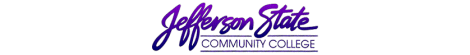 Goal Progress ReportGoal Progress ReportProgram:Biology – Jefferson campusReport period:Report period:2015 - 20162015 - 2016GoalsRequest & Justification/ResourcesGoal ProgressStrategies Implemented & Follow-upInstall projection Technology in the five Biology laboratoriesDuring 2014-2015 we achieved the goal of computers and projectors in all of our classrooms.  This has improved instructional quality and we would like to do the same for our laboratory instruction.Thus far we have put any projectors or dedicated computers in the laboratories.  As funds permit, we plan to put projectors and dedicated computers in the four laboratories.  Until then, instructors can utilize the computer/projector carts. Replace the autoclave and walk in incubator in the microbiology laboratoryEach semester the walk in incubator and the autoclave are inoperable for various times.  For the incubator, this can negatively impact student experiments.  For the autoclave this can make it difficult to prepare the media necessary for the student laboratory activities. These are expensive purchases and we have not yet secured the funding to replace them.We currently repair both the incubator and autoclave when they are non-functional.  Thus far, they have been able to be repaired.  Increase the number of functional microscopesAll of our laboratory sections require the use of microscopes.  In order to save money, microscopes had only been serviced every other year.  This was proving inadequate.  Microscopes were serviced. We had more functional microscopes as per instructor reporting. Update the Physiology simulation technologyPhysiology is often better understood when students have an opportunity to practically apply in lab what they have learned in lecture.  Our current physiology simulators are not compatible with the latest forms of windows and therefore do not work on most of the computers in the lab.We have had the opportunity to see a presentation of the Physiology simulators that are available but have not purchased any yet. I am going to look into the possibility of applying for a grant that will provide funding for the physiology simulators. Maintain adequate computer technologyThe computers in the BIO 202 lab were extremely dated, and most were non-functional.  Also, some faculty members were overdue for updated computers. The computers in the 202 lab were replaced.  Also, faculty members who were due for new computers received their new computers. Technology will continue to be monitored both in classrooms, laboratories and faculty offices. Submission date: 8/23/16Submission date: 8/23/16Submitted by: Erin ArnoldSubmitted by: Erin Arnold